ZP/16/2022 									Załącznik nr 4SZCZEGÓLOWY OPIS PRZEDMIOTU ZAMÓWIENIAPrzedmiot zamówienia:Przygotowanie, organizacja i obsługa biegu dla 300 osób dorosłych pn. „Wałbrzych tętni dobrem” w ramach ogólnopolskiej kampanii społecznej promującej honorowe krwiodawstwo, pn. „Twoja krew, moje życie”, realizowanej zgodnie z programem polityki zdrowotnej pn. „Zapewnienie samowystarczalności Rzeczpospolitej Polskiej w krew i jej składniki na lata 2021-2026”.Przedmiot zamówienia obejmuje organizację i koordynację eventu biegowego wg nastepującego opisu:Proponowane miejsce realizacji wydarzenia: teren Parku Miejskiego im. Jana III Sobieskiego z wykorzystaniem budynku Hali Lekkoatletycznej i terenu przy ul. Fryderyka Chopina 1a w Wałbrzychu za zgodą UM Wałbrzych.Charakter wydarzenia: impreza sportowo-rekreacyjna.Planowany termin realizacji regionalnego eventu biegowego: 18 września 2022 roku – niedziela.Orientacyjna liczba uczestników wydarzenia (biegacze): 300 osób dorosłych, powyżej 18 roku życia.Forma udziału: wydarzenie ogólnodostępne z podziałem na grupy wiekowe; wymaga rejestracji; brak opłat za udział.Wymagania Zamawiającego dotyczące organizacji i przebiegu wydarzeniaKompleksowa organizacja lokalnej imprezy biegowej wraz ze Strefą Biegacza.300 uczestników w biegu głównym (limit biegu głównego).Fotorelacja z wydarzenia do wykorzystania w social mediach.Wykonawca projektu musi udokumentować realizację co najmniej 2 imprez biegowych, w tym jednej z wykorzystaniem drogi w sposób szczególny w ciągu ostatnich 5 lat.Obowiązki WykonawcyKompleksowe przygotowanie imprezy biegowej na terenie działania Regionalnego Centrum Krwiodawstwa i Krwiolecznictwa w Wałbrzychu – od przygotowania, przez realizację, do rozliczenia eventu. Wykonawca zobowiązuje się do powołania zespołu, w skład którego będą wchodzić osoby z udokumentowanym doświadczeniem z zakresu organizacji imprez biegowych z co najmniej 2-letnim doświadczeniem, udokumentowanym referencjami z organizacji imprez biegowych. Zamawiający może warunkowo dopuścić do łączenia poszczególnych obszarów doświadczeń dla jednego członka zespołu.Opis koncepcji biegu (założenia wstępne dla Wykonawcy)Przedstawiona poniżej koncepcja biegu została opracowana na podstawie podobnych wydarzeń odbywających się w Polsce. Wykonawca na podstawie założeń zobowiązuje się do zorganizowania biegu na terenie działalności Regionalnego Centrum Krwiodawstwa i Krwiolecznictwa.Proponowany termin: 18.09.2022 r. (niedziela).10:00-11:00 start pierwszej grupy.11:00-12:00 start drugiej grupy.Nazwa: „Wałbrzych tętni dobrem”.Wydawanie pakietów: 18.09.2022 r. (niedziela), 8:00-10:00.Strefa Biegacza: miejsce startu i mety biegu.Dystans: długość nawiązuje do poboru 450 ml krwi - ok. 4 500 m (4,5 km)Liczba uczestników: 300 osób dorosłych.Dodatkową grupą uczestników eventu są rodziny biegaczy, kibice, przechodnie – którzy również zetkną się podczas eventu z ideą honorowego krwiodawstwa. W trakcie trwania eventu mogą kibicować oraz oddać krew w krwiobusie w Strefie Biegacza, a tym samym dołączyć do grupy Honorowych Dawców Krwi.Profil biegacza:Amator, początkujący biegacz, rozpoczynający lub kontynuujący swoją przygodę ze zdrowym stylem życia.Kategorie wiekowe:18-28, 29-38, 39-48, 49-58, 59-68, 69+.Strefy startowe:15-25 min.26-30 min.31-60 min.Limit 60 min.Trasa: trasa biegu powinna zostać opracowana tak, aby przebiegała przez atrakcyjne, zielone tereny miasta, z dala od zgiełku i zanieczyszczeń. Preferowane są parki miejskie, lasy, tereny zielone na obrzeżach miasta. Ważne, aby trasa w jak najmniejszym stopniu kolidowała z organizacją ruchu w mieście, a zmiana lub wyłączenia ulic z ruchu nie były konieczne.Oznakowanie: trasa biegu zostanie oznakowana i zabezpieczona taśmami.Biuro biegu: zorganizowane na starcie/mecie biegu jest punktem wydawania pakietów startowych. Koordynacja: koordynowanie działań zabezpieczających bieg w porozumieniu z Policją i innymi służbami.Harmonogram wstępny przygotowań biegu lokalnegoNa podstawie generalnych założeń organizacyjnych Wykonawca zobowiązuje się do zorganizowania biegu na terenie Wałbrzycha, w którym znajduje się Regionalne Centrum Krwiodawstwa i Krwiolecznictwa.Harmonogram generalnyWyłonienie Wykonawcy – 2 miesiące przed wydarzeniem.Złożenie dokumentacji wstępnej do organów wydających zgodę – 2 miesiąc przed wydarzeniem.Wynajem terenów/obiektu na trasę biegu (jeżeli jest wymagane) – ok. 2 miesiące przed wydarzeniem.Materiały techniczne (numery startowe, medale, gadżety) – akceptacja projektów – ok. 1 miesiąc przed wydarzeniem.Rejestracja wolontariuszy – ok. 1 miesiąc przed wydarzeniem.Rejestracja na bieg – rozpoczęcie: 1 miesiąc przed wydarzeniem, zakończenie: w ostatnim tygodniu przed wydarzeniem.Wystąpienie o uzyskanie zgód na organizację – ok. 1 miesiące przed wydarzeniem.Scenariusz przebiegu, finalne opracowanie – ok. 1 miesiąc przed wydarzeniem.Pozyskanie potencjalnych partnerów – ok. 1 miesiąca przed wydarzeniem.Przykładowy harmonogram dla bieguPrzy założeniu, że bieg odbędzie się 18 września 2022 r., wstępny harmonogram przygotowania biegu wygląda następująco:Koncepcja biegu 20.07.2022 r.:Opis przebiegu trasy, harmonogram ewentualnego zamknięcia ulic, lokalizacja strefy startu i mety.Negocjacje przebiegu trasy – do 2 tygodni:Zespół koordynujący wskazuje potencjalne zmiany w trasie, np. w związku z remontami.Materiały techniczne:Akceptacja grafiki na numerach startowych – początek sierpnia 2022 r.Akceptacja projektu medali – początek sierpnia 2022 r.Wybór dostawcy koszulek/worków – początek sierpnia 2022 r.Akceptacja grafiki na koszulkach – początek sierpnia 2022 r.Rejestracja na bieg: 	Rozpoczęcie rejestracji uczestników – sierpień 2022 r.Infrastruktura:Wstępna mapa Strefy Biegacza – 20.07.2022 r.Rozesłanie zapytań ofertowych – do 20.07.2022 r.:	wykorzystanie infrastruktury sportowej (Hala Lekkoatletyczna ul. Fryderyka Chopina 31a w Wałbrzychu)nagłośnienie,branding,ochrona,zabezpieczenie medycznesprzątanie.Dalsze działania przygotowawcze:1 sierpnia 2022 r. – oficjalny start projektu.Zaakceptowany szpigiel (scenriusz) realizacyjny – druga połowa lipca 2022 r.Propozycje spikera, konferansjera do prowadzenia imprezy – druga połowa lipca 2022 r.Wolontariat:Przygotowanie planu pracy/przydział obowiązków – druga połowa lipca 2022 r.Rozpoczęcie rejestracji – początek sierpnia 2022 r.Wolontariat firmowy – przedsiębiorcy, którzy lokalnie są zainteresowani wsparciem idei krwiodawstwa:Lista potencjalnych przedsiębiorców – początek sierpnia 2022 r.Strefa BiegaczaLokalizacja: strefa startu i mety biegu.Infrastruktura:hala namiotowa lub wykorzystanie obiektu sportowego Hala Lekkoatletyczna przy ul. Fryderyka Chopina 31a (wydawanie pakietów startowych),sanitariaty – wykorzystanie obiektu sportowego Hala Lekkoatletyczna przy ul. Fryderyka Chopina 31anagłośnienie strefy startu i mety,brama startu i mety,branding kampanii „Twoja krew moje życie”.W ramach Strefy Biegacza należy zorganizować Strefę Krwiodawcy, w której znajdzie się miejsce dla krwiobusu.Przykładowa strefa startu biegu: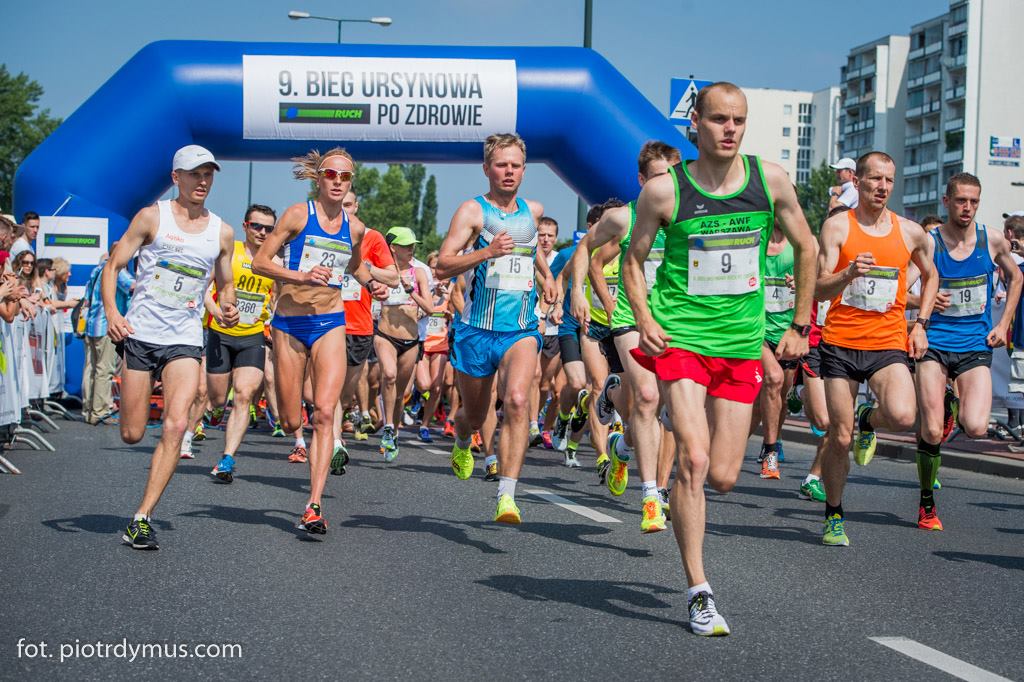 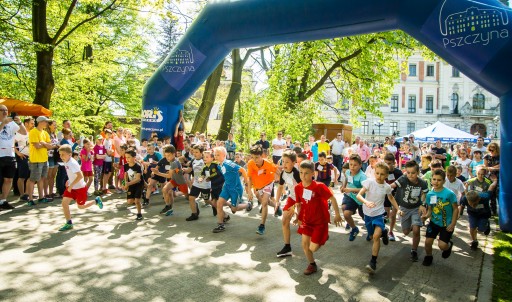 Ścieżka uzyskania zgody na odbycie się bieguPrzedstawiona poniżej ścieżka uzyskania zgody zawiera dodatkowe wymagania uwzględniające wytyczne w przypadku „Wykorzystania drogi w sposób szczególny”, jeżeli będzie to konieczne. Działania opisane w punkcie 1. są obowiązujące niezależnie od konieczności „Wykorzystania drogi w sposób szczególny”.Złożenie wstępnej dokumentacji do Biura Bezpieczeństwa i Zarządzania Kryzysowego oraz do zarządców terenów zielonych, w zależności od planowanej trasy biegu (np. Urząd Miasta, Urząd Gminy, Nadleśnictwo). Dokumentacja powinna zawierać:pismo przewodnie,opis imprezy,mapę przebiegu trasy biegu,harmonogram działań.W każdym mieście należy pozyskać koordynatora procesu uzyskania „Pozwolenia na wykorzystanie drogi w sposób szczególny”, jeżeli takie wykorzystanie jest konieczne.Zespół koordynujący zmiany w pasie drogowym wydaje wstępną pozytywną rekomendację dla przebiegu trasy.Przygotowanie Planu Czasowej Organizacji Ruchu* i uzgodnienie go z Zarządem Dróg Miejskich, Policją.Złożenie zaopiniowanego pozytywnie ww. planu na min. 30 dni przed planowanym zamknięciem pasa ruchu.* Przygotowanie projektu organizacji ruchu jest po stronie Wykonawcy. Przygotowanie systemu rejestracji biegaczy i wydawania numerów startowychPrzyjęta w Polsce i na świecie jest praktyka, aby procesem zapisów i nadawania numerów startowych zajmował się wyspecjalizowany podwykonawca. Profesjonalnymi podmiotami zajmującymi się takimi usługami są dwie firmy: STS Timing i Domtel, które obsługują większość biegów i zawodów lekkoatletycznych w kraju.W ramach usługi podwykonawca odpowiada za:prowadzenie zapisów,nadawanie numerów startowych,produkcję numerów startowych,nadzór nad wydawaniem numerów startowych wraz z pakietami startowymi,przygotowanie punktów pomiaru czasu na trasie biegu, w tym startu i mety,podawanie w czasie rzeczywistym wyników – np. na ekranach, spikerprzygotowanie listy wyników.Proces rejestracji rozpoczyna się na oficjalnej stronie wydarzenia www.twojakrew.pl, gdzie po kliknięciu w kafelek „Zapisz się!” uczestnik przekierowywany jest do strony podwykonawcy, a tam na podstawie formularza zapisuje się na bieg.Obsługa trasy biegu: Wykonawca zapewni obsługę biegub (w tym wolontariat i ochrona) do przygotowania i przeprowadzenia biegu, w tym sędziów na trasie biegu i na mecie oraz 1 sędziego głównego.Regulamin imprezy biegowejPrzygotowanie finalnej wersji regulaminu nastąpi po potwierdzeniu z Regionalnym Centrum Krwiodawstwa i Krwiolecznictwa w Wałbrzychu założeń realizacyjnych. Dokument zostanie sporządzony na podstawie załączonego regulaminu.Współpraca z potencjalnymi partnerami z poszczególnych branżEwentualna współpraca z lokalnymi partnerami komercyjnymi pozwoli obniżyć koszty organizacyjne biegu, a jednocześnie przyczyni się do propagowania idei honorowego krwiodawstwa, np. poprzez publikację relacji z wydarzenia na profilach partnerów w mediach społecznościowych.Podczas przygotowywania listy potencjalnych partnerów lokalnych Wykonawca skoncentruje się na podmiotach/branżach, dla których zaangażowanie będzie miało charakter prestiżowy, a które jednocześnie będą mogły osiągnąć bezpośrednie korzyści z udziału w wydarzeniu. Wybrane podmioty powinny mieć potwierdzoną dobrą opinię, należeć do lokalnej społeczności, a ich zaangażowanie ma służyć przede wszystkim propagowaniu idei honorowego krwiodawstwa.Kosztorys powinien zawierać (bez kosztów public relations)Ubezpieczenie – ........ PLN.Łącze internetowe na potrzeby wyników online – ........... PLN.Branding Strefy Biegacza (brama startu i mety, banery) – .......... PLN.Poligrafia i materiały promocyjne (citilight, ulotki, balony) - …….PLNOpłaty dla Urzędu Miasta (jeżeli będą wymagane) - ……….PLN.Ochrona – ........... PLN.Zabezpieczenie medyczne – .......... PLN.Wygrodzenia, oznakowanie trasy – ........... PLN.Rejestracja, pomiar czasu – ........... PLN.Sprzątanie terenu – ........... PLN.Nagłośnienie, energia – ............ PLN.Pakiety startowe (numery startwowe, T-shirt, worek depozytowy) – 300 x ....... PLN = .......... PLN.Medale 300 sztuk = .......... PLN.Zespół organizacyjny: ................. PLN.Fotoreportaż z biegu – .............. PLN.Total  ............. PLN